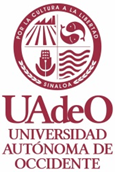 UNIVERSIDAD AUTÓNOMA DE OCCIDENTEUNIDAD REGIONAL MAZATLÁNPROGRAMA DE DOCTORADO EN GESTIÓN DEL TURISMOFORMATO DE CURRÍCULUM VITAEASPIRANTESDATOS GENERALESNombre completo:Domicilio completo:CURP:Fecha de nacimiento:Teléfonos de contacto:Correo electrónico:FORMACIÓN ACADÉMICAMAESTRÍANombre del programa educativo:Institución:Periodo de estudios:Título de la tesis:Fecha del acta de examen de grado:Cédula profesional:Programa del PNPC:   Si (   )     No (   )LICENCIATURANombre del programa educativo:Institución:Periodo de estudios:Título de la tesis:Fecha del acta de examen de grado:Cédula profesional:DISTINCIONES Y RECONOCIMIENTOSNombre de la distinción o reconocimiento:Institución que la otorga:Fecha:(AÑADIR LOS MISMOS DATOS LAS VECES QUE SEA NECESARIO)ESTANCIAS DE INVESTIGACIÓNInstitución:Lugar:Motivo de la estancia:Periodo:(AÑADIR LOS MISMOS DATOS LAS VECES QUE SEA NECESARIO)DIPLOMADOSNombre del diplomado:Institución:Periodo:(AÑADIR LOS MISMOS DATOS LAS VECES QUE SEA NECESARIO)REDES DE INVESTIGACIÓNNombre de la Red:Periodo (s) de adscripción:(AÑADIR LOS MISMOS DATOS LAS VECES QUE SEA NECESARIO)PUBLICACIONES(ARTÍCULOS, CAPÍTULOS DE LIBRO, MEMORIAS DE CONGRESO)FORMATO DE ARTÍCULO:Nombre completo de los autores. Año. “Título”. Revista. Vol. (No.): pág.-pág. ISSN:, DOI:FORMATO DE CAPÍTULO DE LIBRO:Nombre completo de los autores. Año. Título del capítulo. En (Nombre del libro), Editores o compiladores. Editorial. Pág.-Pág. ISBN:FORMATO DE MEMORIA DE CONGRESO:Nombre completo de los autores. Año. “Título de la ponencia”. Nombre del congreso. Institución organizadora del congreso. ISBN:(AÑADIR LOS MISMOS DATOS LAS VECES QUE SEA NECESARIO)CONGRESOS, SIMPOSIOS Y SEMINARIOSNombres completos de los autores. Año. “Título de la ponencia”. Nombre del evento. Instituciones organizadoras. Fecha.(AÑADIR LOS MISMOS DATOS LAS VECES QUE SEA NECESARIO)PARTICIPACIÓN EN PROYECTOS DE INVESTIGACIÓNTítulo del proyecto:Institución:Periodo:Responsabilidad en el proyecto:(AÑADIR LOS MISMOS DATOS LAS VECES QUE SEA NECESARIO)FORMACIÓN DE RECURSOS HUMANOSTipo de participación en el Comité tutorial:Nombre del alumno:Institución:Programa de estudios:Fecha de examen (o estatus):(AÑADIR LOS MISMOS DATOS LAS VECES QUE SEA NECESARIO)DOCENCIAInstitución:Programa educativo:Nombre de la asignatura:Periodo de clases:(AÑADIR LOS MISMOS DATOS LAS VECES QUE SEA NECESARIO)Fecha de cierre:(NOTA: Si en su caso no aplica alguna de las secciones, favor de dejar en blanco.)Adjuntar Documentos probatorios